MNSOPHE Executive Committee Meeting Minutes 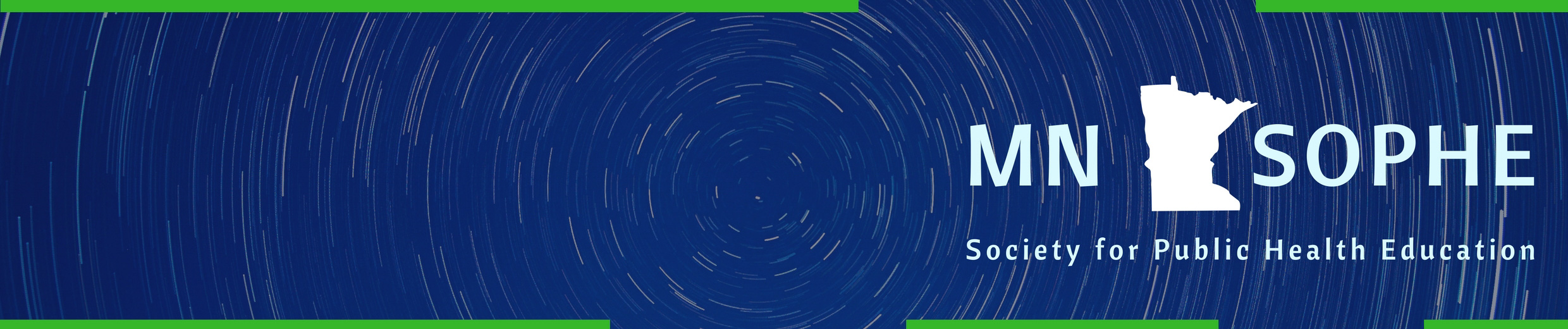 June 5, 2018Call to Order by President Karl Larson at 10:02 AM via WebEx online meeting.Approval of agenda. No additions to the agenda.Roll call: Present: Karl Larson, President; Joe Visker, President-Elect, Mary Kramer, Communication’s Chair; Kelly Kunkel, Continuing Education Chair; Suzanne Driessen, Secretary; Pat Stieg, Advocacy Chair,  Cherylee Sherry, TreasurerAbsent: Liz Heimer, Membership Chair; Judith Luebke, National House of Delegate;  Student Representative vacant positionSecretary’s ReportApproved 5-15-18 minutes. Motion carried. Meeting adjourn at: 11:10 AM... Next Meetings: Summer meeting schedule: July 10, August 14, 2018 (10-11:30 AM)Minutes respectfully submitted by Suzanne Driessen, SecretaryApproved on: Agenda Topic: President’s ReportAgenda Topic: President’s ReportAgenda Topic: President’s ReportAgenda Topic: President’s ReportPresenter: KarlPresenter: KarlPresenter: KarlDiscussionAttended MPHA meeting and met with their President to explore how organizations can work together on health education messaging and events.New dates proposed for the annual meeting at Gustavus, Oct 15, 17, 24. October 15 is National SOPHE advocacy conference-- Pat, Cherylee and Mary will be attending. National health education week is the week October 15th. Theme: Educating a Diverse Minnesota. Location Gustavus Adolphus College, St. Peter Planning committee (Mary, Joe, Shawnessy Seawell, Karl, Kelly) will meet in the next couple weeks. Hold October 17, 24, 2018. Business meeting will occurs lunch at the annual meeting/CE event. 90 minutes allocated during lunch. Agenda thus far: By-laws changes, committee reports, etc.Elections: Existing President will solicit candidates. Need to elect half the board in even years and half in odd years. Terms are 1 year. CE (Kelly), Communications/Membership: (Mary, Liz), Advocacy (Pat), Secretary (Suzanne) terms expire in 2018. Let Karl know if you are interested in continuing in 2019.Attended MPHA meeting and met with their President to explore how organizations can work together on health education messaging and events.New dates proposed for the annual meeting at Gustavus, Oct 15, 17, 24. October 15 is National SOPHE advocacy conference-- Pat, Cherylee and Mary will be attending. National health education week is the week October 15th. Theme: Educating a Diverse Minnesota. Location Gustavus Adolphus College, St. Peter Planning committee (Mary, Joe, Shawnessy Seawell, Karl, Kelly) will meet in the next couple weeks. Hold October 17, 24, 2018. Business meeting will occurs lunch at the annual meeting/CE event. 90 minutes allocated during lunch. Agenda thus far: By-laws changes, committee reports, etc.Elections: Existing President will solicit candidates. Need to elect half the board in even years and half in odd years. Terms are 1 year. CE (Kelly), Communications/Membership: (Mary, Liz), Advocacy (Pat), Secretary (Suzanne) terms expire in 2018. Let Karl know if you are interested in continuing in 2019.Attended MPHA meeting and met with their President to explore how organizations can work together on health education messaging and events.New dates proposed for the annual meeting at Gustavus, Oct 15, 17, 24. October 15 is National SOPHE advocacy conference-- Pat, Cherylee and Mary will be attending. National health education week is the week October 15th. Theme: Educating a Diverse Minnesota. Location Gustavus Adolphus College, St. Peter Planning committee (Mary, Joe, Shawnessy Seawell, Karl, Kelly) will meet in the next couple weeks. Hold October 17, 24, 2018. Business meeting will occurs lunch at the annual meeting/CE event. 90 minutes allocated during lunch. Agenda thus far: By-laws changes, committee reports, etc.Elections: Existing President will solicit candidates. Need to elect half the board in even years and half in odd years. Terms are 1 year. CE (Kelly), Communications/Membership: (Mary, Liz), Advocacy (Pat), Secretary (Suzanne) terms expire in 2018. Let Karl know if you are interested in continuing in 2019.Attended MPHA meeting and met with their President to explore how organizations can work together on health education messaging and events.New dates proposed for the annual meeting at Gustavus, Oct 15, 17, 24. October 15 is National SOPHE advocacy conference-- Pat, Cherylee and Mary will be attending. National health education week is the week October 15th. Theme: Educating a Diverse Minnesota. Location Gustavus Adolphus College, St. Peter Planning committee (Mary, Joe, Shawnessy Seawell, Karl, Kelly) will meet in the next couple weeks. Hold October 17, 24, 2018. Business meeting will occurs lunch at the annual meeting/CE event. 90 minutes allocated during lunch. Agenda thus far: By-laws changes, committee reports, etc.Elections: Existing President will solicit candidates. Need to elect half the board in even years and half in odd years. Terms are 1 year. CE (Kelly), Communications/Membership: (Mary, Liz), Advocacy (Pat), Secretary (Suzanne) terms expire in 2018. Let Karl know if you are interested in continuing in 2019.ConclusionsN/AN/AN/AElection and voting process needs to be established.Planning committee n Election and voting process needs to be established.Planning committee n Election and voting process needs to be established.Planning committee n Election and voting process needs to be established.Planning committee n Action Items N/AAction Items N/APerson ResponsibleDeadlineInvite members to join the annual meeting planning committee and Secure dates for annual meeting and convene planning meeting.Solicit nominations 2019 board positions Recruit student representative for the boardInvite members to join the annual meeting planning committee and Secure dates for annual meeting and convene planning meeting.Solicit nominations 2019 board positions Recruit student representative for the boardKarlJuly meetingAgenda Topic: Treasurer ReportAgenda Topic: Treasurer ReportAgenda Topic: Treasurer ReportAgenda Topic: Treasurer ReportPresenter: CheryleePresenter: CheryleePresenter: CheryleeDiscussion $643.35 checking Pay Pal transfer on May 16, 2018 $643.35 checking Pay Pal transfer on May 16, 2018 $643.35 checking Pay Pal transfer on May 16, 2018 $643.35 checking Pay Pal transfer on May 16, 2018ConclusionsN/AN/AN/AAction ItemsAction ItemsPerson ResponsibleDeadlineN/AN/AAgenda Topic: AdvocacyAgenda Topic: AdvocacyAgenda Topic: AdvocacyAgenda Topic: AdvocacyPresenter: PatPresenter: PatPresenter: PatDiscussionMinnesota legislative session ended. Focus is now on elections. MNSOPHE cannot endorse candidates.We could distribute questions for members to ask as health educators, “If you are planning to attend the event here are some questions to ask candidates. Could ask candidates about their positions on opiates, gun violence, T21, farm bill. Also, inform candidates about the role of a health educator. Tell you story.Federal level has been quite. Cherylee suggests MNSOPHE advocacy committee work on a resolution for Medicaid reimbursement done by CHES and MCHES. Could look at the legislative language for community health care workers to do health education per MN Department of Human Services. They created codes for individual and group health education sessions done by life style coaches and community health workers for diabetic education reimbursement. Wisconsin and Indiana is working on CHES/MCHES health education services reimbursement.Minnesota legislative session ended. Focus is now on elections. MNSOPHE cannot endorse candidates.We could distribute questions for members to ask as health educators, “If you are planning to attend the event here are some questions to ask candidates. Could ask candidates about their positions on opiates, gun violence, T21, farm bill. Also, inform candidates about the role of a health educator. Tell you story.Federal level has been quite. Cherylee suggests MNSOPHE advocacy committee work on a resolution for Medicaid reimbursement done by CHES and MCHES. Could look at the legislative language for community health care workers to do health education per MN Department of Human Services. They created codes for individual and group health education sessions done by life style coaches and community health workers for diabetic education reimbursement. Wisconsin and Indiana is working on CHES/MCHES health education services reimbursement.Minnesota legislative session ended. Focus is now on elections. MNSOPHE cannot endorse candidates.We could distribute questions for members to ask as health educators, “If you are planning to attend the event here are some questions to ask candidates. Could ask candidates about their positions on opiates, gun violence, T21, farm bill. Also, inform candidates about the role of a health educator. Tell you story.Federal level has been quite. Cherylee suggests MNSOPHE advocacy committee work on a resolution for Medicaid reimbursement done by CHES and MCHES. Could look at the legislative language for community health care workers to do health education per MN Department of Human Services. They created codes for individual and group health education sessions done by life style coaches and community health workers for diabetic education reimbursement. Wisconsin and Indiana is working on CHES/MCHES health education services reimbursement.Minnesota legislative session ended. Focus is now on elections. MNSOPHE cannot endorse candidates.We could distribute questions for members to ask as health educators, “If you are planning to attend the event here are some questions to ask candidates. Could ask candidates about their positions on opiates, gun violence, T21, farm bill. Also, inform candidates about the role of a health educator. Tell you story.Federal level has been quite. Cherylee suggests MNSOPHE advocacy committee work on a resolution for Medicaid reimbursement done by CHES and MCHES. Could look at the legislative language for community health care workers to do health education per MN Department of Human Services. They created codes for individual and group health education sessions done by life style coaches and community health workers for diabetic education reimbursement. Wisconsin and Indiana is working on CHES/MCHES health education services reimbursement.ConclusionsOur role is to promote our profession. Highlight health educators being an advocate on social media. Investigate language and possible sponsors for CHES/MCHES reimbursement for next legislative session. Need more committee members.Our role is to promote our profession. Highlight health educators being an advocate on social media. Investigate language and possible sponsors for CHES/MCHES reimbursement for next legislative session. Need more committee members.Our role is to promote our profession. Highlight health educators being an advocate on social media. Investigate language and possible sponsors for CHES/MCHES reimbursement for next legislative session. Need more committee members.Our role is to promote our profession. Highlight health educators being an advocate on social media. Investigate language and possible sponsors for CHES/MCHES reimbursement for next legislative session. Need more committee members.Action ItemsAction ItemsPerson ResponsibleDeadlineDevelop a list of events and questions to ask legislative, general and more specific Solicit advocacy committee membership opportunities via listserv and social media.Investigate draft language for CHES/MCHES reimbursement of other states and report to board.Develop a list of events and questions to ask legislative, general and more specific Solicit advocacy committee membership opportunities via listserv and social media.Investigate draft language for CHES/MCHES reimbursement of other states and report to board.PatAgenda Topic: Continuing Education  Agenda Topic: Continuing Education  Agenda Topic: Continuing Education  Agenda Topic: Continuing Education  Presenter: KellyPresenter: KellyPresenter: KellyDiscussionNational applications and evaluation forms are being revised and streamlineCost for CHES credits is $2/hourNational applications and evaluation forms are being revised and streamlineCost for CHES credits is $2/hourNational applications and evaluation forms are being revised and streamlineCost for CHES credits is $2/hourNational applications and evaluation forms are being revised and streamlineCost for CHES credits is $2/hourConclusionsN/AN/AN/AN/AAction ItemsAction ItemsPerson ResponsibleDeadlineN/AN/AAgenda Topic: House of Delegate Report  Agenda Topic: House of Delegate Report  Agenda Topic: House of Delegate Report  Agenda Topic: House of Delegate Report  Presenter: JudithPresenter: JudithPresenter: JudithDiscussionNo reportNo reportNo reportConclusionsN/AN/AN/AN/AAction ItemsAction ItemsPerson ResponsibleDeadlineN/AN/A